NorwayNorwayNorwayNorwayApril 2030April 2030April 2030April 2030MondayTuesdayWednesdayThursdayFridaySaturdaySunday1234567891011121314Palm Sunday15161718192021Maundy ThursdayGood FridayEaster Sunday22232425262728Easter Monday2930NOTES: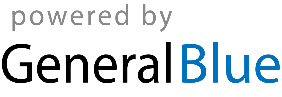 